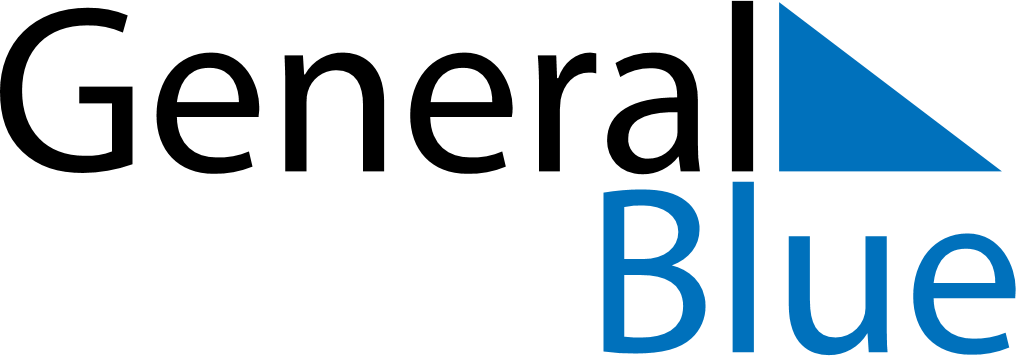 January 2021January 2021January 2021January 2021PhilippinesPhilippinesPhilippinesMondayTuesdayWednesdayThursdayFridaySaturdaySaturdaySunday1223New Year’s Day45678991011121314151616171819202122232324First Philippine Republic DayFirst Philippine Republic Day2526272829303031